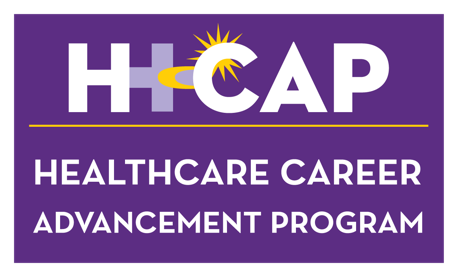 H-CAP Registered Apprenticeship Funding ApplicationH-CAP is an industry intermediary through the US Department of Labor. Our role is to support the development and implementation of high-quality Registered Apprenticeship programs in healthcare occupations. As an industry intermediary through the US Department of Labor and a recipient of the H1-B Closing the Skills Gap Grant, H-CAP can provide financial assistance to entities looking to start or expand Registered Apprenticeship programs.  H-CAP will co-enroll apprentices to meet deliverables in both the grant and the contract. There is no due date for this application; H-CAP awards funding on a rolling basis. Please complete the application below and send to Rebecca von Loewenfeldt – Rebecca.vonLoewenfeldt@hcapinc.org.I.	APPLICANT INFORMATIONContact Name & Title:				Organization:Address:						 Phone:						Email:		II.	APPRENTICESHIP PROGRAM INFORMATIONOccupation(s):Sponsor:Employer(s) (if different than sponsor):Union partner (if applicable): Do you have standards registered currently? If yes, who is the registration agency?If no, do you need assistance with standards development? Please share the number of apprentices you plan to register in the table below - add additional rows if needed. This can be an estimate – if you are not sure, put don’t know. (DK)III.PROGRAM INFORMATIONProvide a brief overview of the Registered Apprenticeship program(s). Responses should be limited to less than 750 words. Please include:What workforce needs will be met?What are the goals for the program?How will you be recruiting apprentices? What is the projected start date?How will you sustain the Registered Apprenticeship program after these funds are used?Submitoposals@healthcareerfund.org Please describe the role of the workers in the planning and implementation of the Registered Apprenticeship, and the type of wage increase the workers will receive as part of the apprenticeship.How does this program impact underrepresented groups, including but not limited to women, people of color, veterans, and people with disabilities?Application Submit all pls@healthcareerfund.org IV. FUNDINGRequested funding amount:__________________________________________________	Incentive funds may not be used for worker or mentor wages. Permissible use of funds:Costs related to design and start-up of apprenticeship programsClassroom education or online training programs for apprenticesOther direct costs related to on-the-job training (excluding wages) Train the trainer costs or activities Training equipment for apprentice programsCurricula developmentFinancial assistance to support apprentices’ participation in apprenticeship (i.e., transportation, childcare, tools, & supplies)Non-Wage Mentorship related costsPlease describe how funds will be used.Please share what other sources of funding (employer resources, state resources, other grants/contracts) that you are either seeking or have been awarded and will be used to support the program. Occupation (s)Apprentices to be registered 10/1/21 – 9/25/22Apprentices to be registered 10/1/22 – 9/25/23Apprentices to be registered 10/1/23 – 9/25/24